Анонс МАУК «СДК «Гротеск»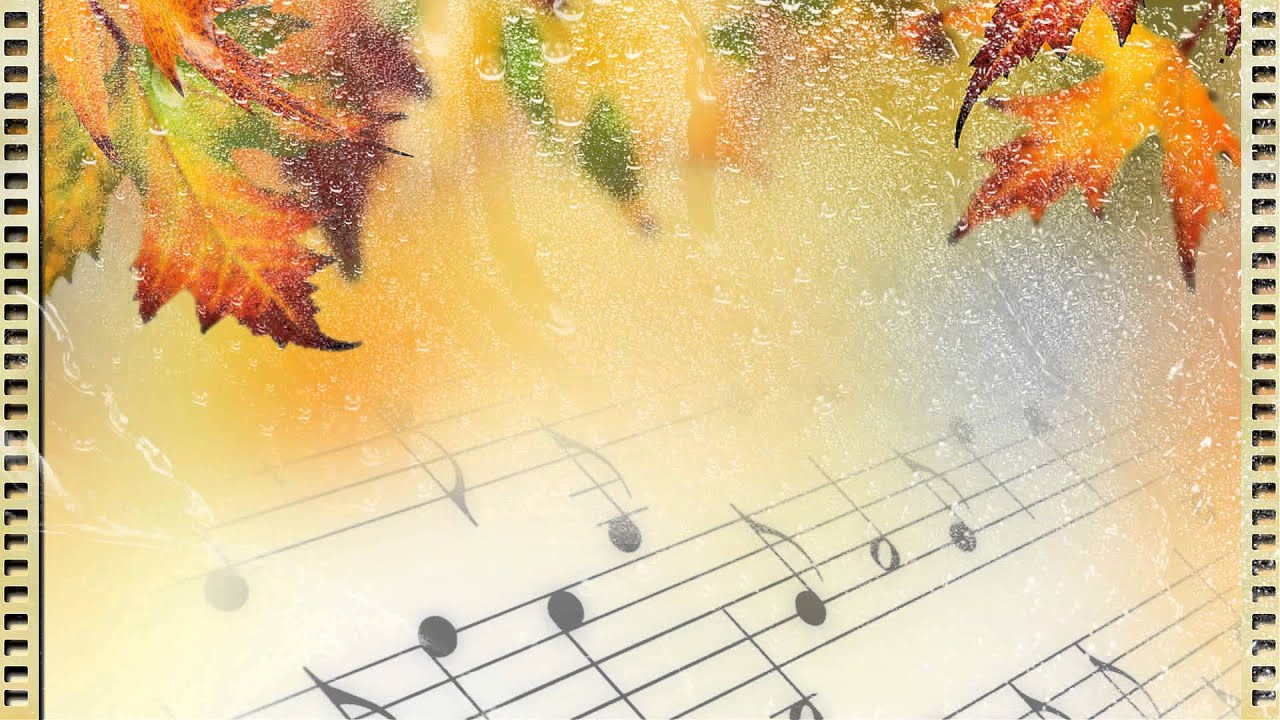 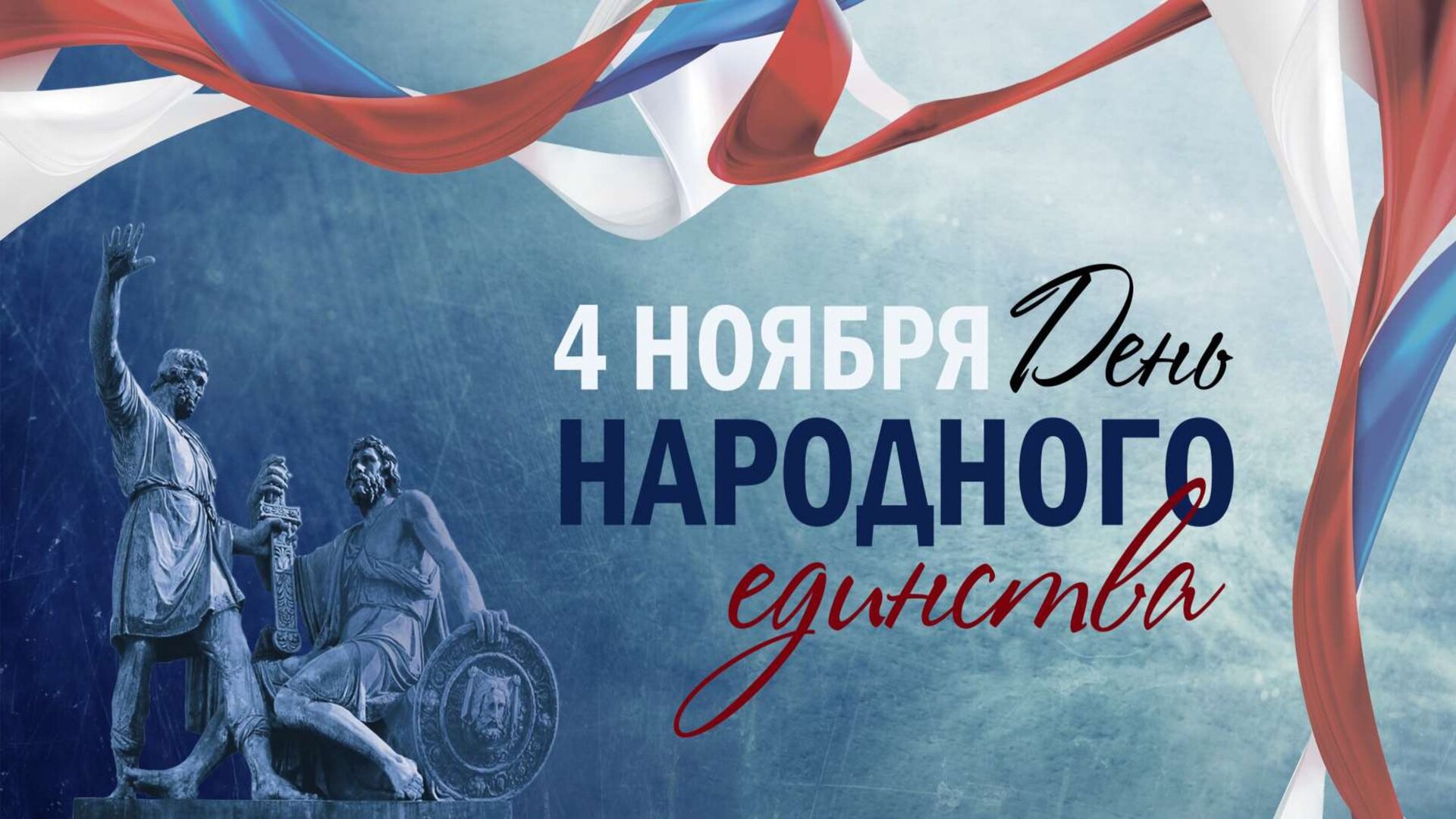 с. п. Верхнеказымский на ноябрь 2023 г.№ДатаНаименованиемероприятияМестопроведенияОтветственный1.Культурно - досуговые мероприятия для детей до 14 лет1.Культурно - досуговые мероприятия для детей до 14 лет1.Культурно - досуговые мероприятия для детей до 14 лет1.Культурно - досуговые мероприятия для детей до 14 лет1.Культурно - досуговые мероприятия для детей до 14 лет1.09.11.23 11.00ч.Познавательная программа «Уроки БЖД»Социальные сетиТвердохлебов М.С.2.11.11.2314.00ч.Детская дискотека «Веселуха»Диско-залВасильева Я.С.3.11.11.2315.00ч.КинопоказКонцертный залКайзер Н.А.4.14.11.2316.00ч.КинопоказКонцертный залКайзер Н.А.5.16.11.2314.00ч.Куклотерапия, в рамках программы «Культура для школьников» в том числе и для лиц с ОВЗСОШТвердохлебов М.С.6.18.11.2315.00ч.КинопоказКонцертный залКайзер Н.А.7.28.11.2316.00ч.КинопоказКонцертный залКайзер Н.А.2.Культурно - досуговые мероприятия для молодежи от 15 -35 лет2.Культурно - досуговые мероприятия для молодежи от 15 -35 лет2.Культурно - досуговые мероприятия для молодежи от 15 -35 лет2.Культурно - досуговые мероприятия для молодежи от 15 -35 лет2.Культурно - досуговые мероприятия для молодежи от 15 -35 лет8.07.11.2317.00ч.МК «Мультипликация»Методический кабинетКайзер В.И.9.14.11.23Акция «Что такое буллинг и как с ним бороться»СДК «Гротеск»Твердохлебов М.С.10.17.11.2319.00ч.Тематический музыкальный вечер «Шлягеры» (Пушкинская карта)Диско-залКайзер Н.А.11.18.11.2320.00ч.Интеллектуальное шоу «451 градус по Фаренгейту»Диско-залКладова А.Н.12.30.11.2318.00ч.Ток-шоу «В маленьком поселке»Методический кабинетКайзер Н.А.3.Культурно – досуговые мероприятия для населения старше  35 лет3.Культурно – досуговые мероприятия для населения старше  35 лет3.Культурно – досуговые мероприятия для населения старше  35 лет3.Культурно – досуговые мероприятия для населения старше  35 лет3.Культурно – досуговые мероприятия для населения старше  35 лет13.11.11.2317.00ч.КинопоказКонцертный залКайзер Н.А.14.18.11.2317.00ч.КинопоказКонцертный залКайзер Н.А.15.21.11.23Познавательная программа для пожилых «Полезные советики»Социальные сетиВасильева Я.С.4.Мероприятия для разновозрастной категории4.Мероприятия для разновозрастной категории4.Мероприятия для разновозрастной категории4.Мероприятия для разновозрастной категории4.Мероприятия для разновозрастной категории16.01.11.2318.00ч.Развлекательная программа «Я волонтер»Методический кабинет Кладова А.Н.17.04.11.2314.00ч. Концертная программа, посвященная Дню народного единства «#МЫВМЕСТЕ»Концертный залТвердохлебов М.С.18.10.11.2312.00ч.Концертная программа, посвященная Юбилею СОШКонцертный залНуриева Л.В.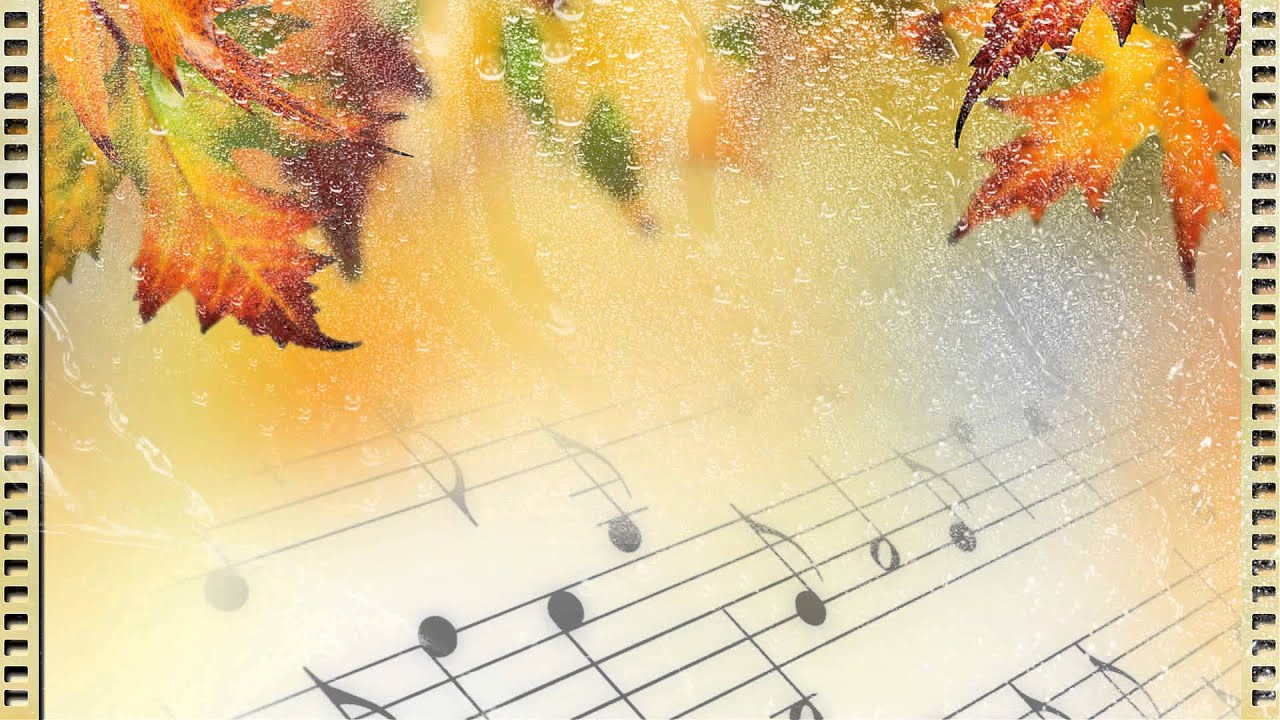 19.21.11.23-25.11.23Выставка поделок, посвященная Дню Матери «Одаренок»Фойе 1 этажВасильева Я.С.20.25.11.2317.30ч.Концертная программа, посвященная Дню Матери «Танцы, танцы, танцы…»Концертный залНуриева Л.В.